Propratno pismotreba da prati vašu radnu biografiju kao sastavni deo prijave za posao. Pošto je CV dosta formalniji dokument , jer se piše po opšteutvrđenom šablonu,propratno pismo je prilika da se istaknete od ostalih kandidata tako što ćete istaći svoje specifičnosti. Dužina pisma ne bi trebala da bude veća od jedne strane, a cilj samog propratnog pisma je da se naglase podaci iz Vaše radne biografije koji su bitni za posao.Propratno pismo stoga treba da odgovori na pitanja koja bi poslodavac mogao sebi da postavi čitajući Vašuradnu biografiju, odnosno : „ Zašto bi trebalo da zaposlim ovu osobu?“.Forma:Propratno pismo je forma klasičnog poslovnog pisma,  gde Vaša adresa i kontakt informacije dolaze ispod vašeg imena, u desnom gornjem uglu stranice. Ispod toga, sa leve strane, napišite ime osobe kojoj se obraćate, njena funkcija i organizaciju u kojoj radi. Ukoliko, pak nemate ime kontakt osobe, pismo adresirajte samo na kompaniju ili kadrovsko odeljenje (HR manager, Recruitment, i sl.). U ovoj situaciji bi bilo poželjno da se informišete preko web stajta kompanije o organizacionoj strukturi preduzeća kako bi videli na koga adresirate svoje pismo.Ako znate ime osobe kojoj pišete, počnite sa Poštovani gospodine ili gospođo/gospođice, a ako ne znate ime osobe, onda Poštovani/a.  Pismo treba završiti pozdravom „Sa poštovanjem”, odnosno „Srdačno”.U dnu svog propratnog pisma navedite mesto i datum pisanja pisma. Ispod toga po stavkama navedite koje dokumente prilažete uz prijavu. Ukoliko šaljete samo CV, dovoljno je da to pomenete u samom tekstu propratnog pisma.Ukoliko prijavu šaljete regulatnom poštom, odštampajte propratno pismo na  papiru A4, isto kao i vašubiografiju, i stavite u belu kovertu. Nije preporučljivo štampanje na papirima druge boje osim bele i upotrebljavanje drugih boja slova osim crne. Potrudite se da obezbedite kvalitetnu štampu vašeg pisma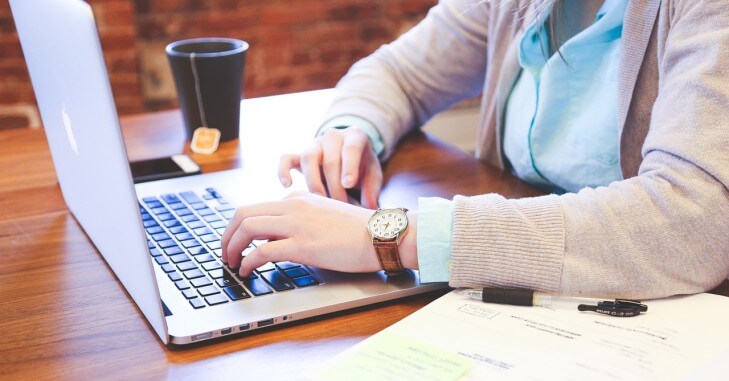 Primer propratnog pismaPoštovani,

Zovem se P___ P_____, imam 26 godina i živim u Novom Sadu. Za vaš oglas sam saznala preko sajta www._____ na kome je otvoren konkurs za radno mesto saradnik za pravne poslove.
Imajući u vidu da ste renomirano trgovinsko preduzeće otvoreno za motivisane i ambiciozne mlade ljude koji su spremni za stalno usavršavanje, a sa ciljem što boljeg pozicioniranja na tržištu, ovim putem vam se obraćam u želji da postanem deo vaše priče o uspehu.
Poslednje dve i po godine sam sticala znanja iz različitih oblasti prava. U cilju usavršavanja, a pored stručnih činjenica navedenih u biografiji, radila sam i na predmetima koji podležu parničnom, upravnom postupku i upravnom sporu, a stekla sam iskustva i u vođenju parničnog i krivičnog postupka. Isto tako, radila sam na sačinjavanju različitih ugovora iz oblasti građanskog i trgovinskog prava, provere katastarskog – zemljišno knjižnog stanja, ukniženja stvarnih prava na nepokretnostima kao i druge administrativne poslove.
U svakodnevnom kontaktu sa strankama, saradnicima i drugim ljudima iz stručnog kadra, razvijala sam veštine komunikacije na različitim nivoima, pregovaračke sposobnosti kao i sposobnosti donošenja odluka.
S obzorom na prethodno radno iskustvo, zvanje diplomiranog pravnika sa položenim pravosudnim ispitom, smatram da imam adekvatne predispozicije za uspešno i kvalitetno obavljanje poslova u vašem trgovinskom preduzeću.
Želja mi je da stečena znanja i veštine primenim u novom okruženju što bi istovremeno omogućilo i moj lični napredak i prosperitet.
Nadam se da ću dobiti priliku da vam se lično predstavim kako bih vam opisala svoje prethodno radno iskustvo i dala sve dodatne informacije koje nisu obuhvaćene ovim pismom i kratkom biografijom koju prilažem.


S poštovanjem,

P_____ P_____
Novi Sad, 16. april 2005. godine